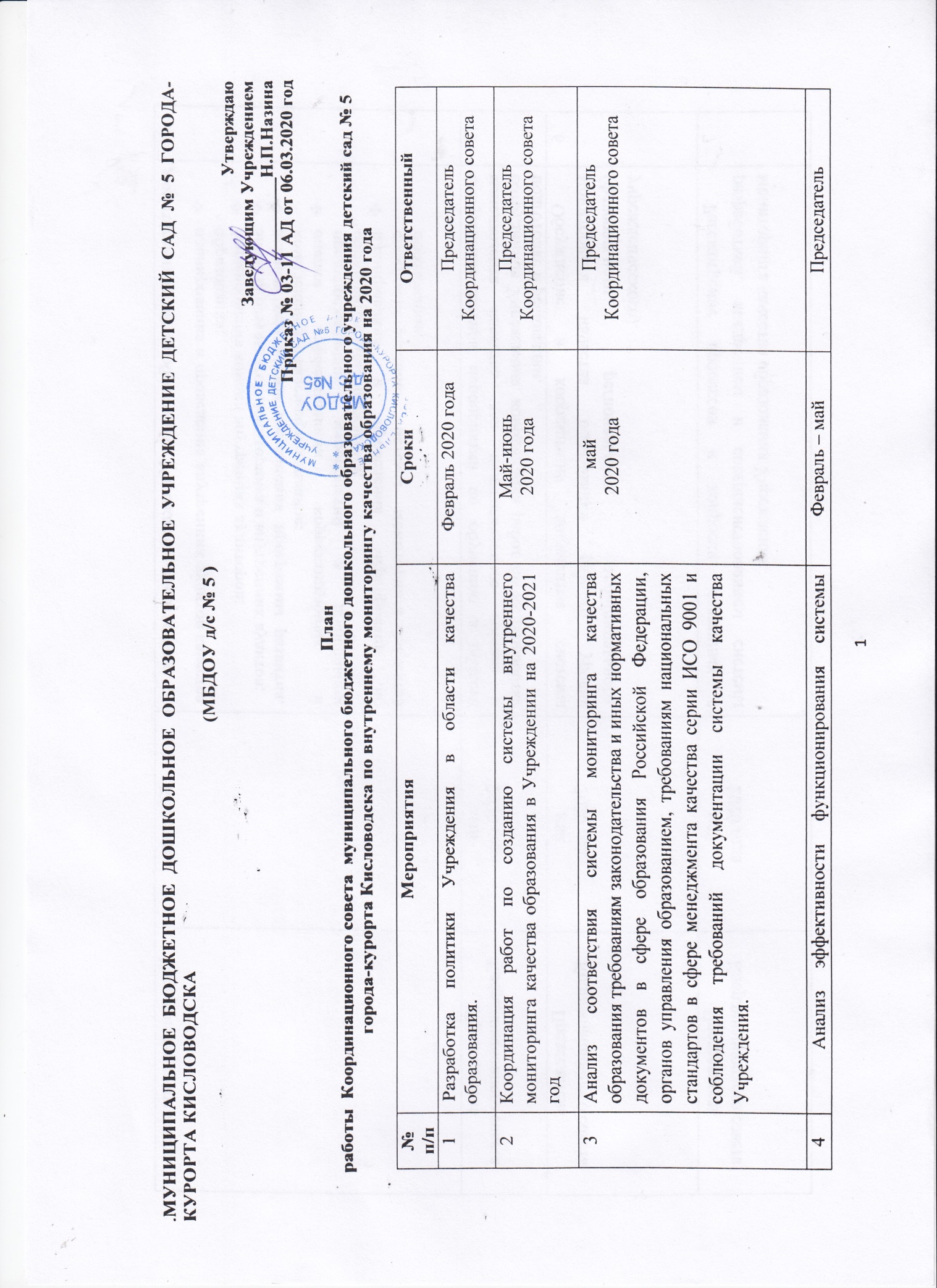 мониторинга качества образования Учреждения посредством: планирования и проведения внутренних аудитов качества образования; формирования команд внутренних аудиторов; анализа результатов мониторинга и внутренних аудитов; анализа результатов выполнения программы развития, комплексных и календарных планов; оценки эффективности корректирующих и предупреждающих мероприятий в дошкольном образовательном учреждении; планирования и проведения мероприятий по совершенствованию системы мониторинга качества образования. 2020 годаКоординационного совета  5Обсуждение планов мероприятий по обучению в области менеджмента качества для педагогического состава и сотрудников Учреждения, координация работ по их разработке подготовке и реализации.Февраль – май2020 годаПредседательКоординационного совета  6Обсуждение и координация документов системы мониторинга качества образования разного уровня (федерального, регионального, муниципального, учрежденческого). Февраль – май2020 годаПредседательКоординационного совета  7Рассмотрение процессов и вопросов, связанных с разработкой, внедрением и совершенствованием системы мониторинга качества образования Учреждения. Февраль – май2020 годаПредседательКоординационного совета  